ПОЛОЖЕНИЕ о региональной олимпиаде профессионального мастерства  для лиц с ограниченными возможностями здоровья (выпускников школ VIII вида) по профессии 19727 Штукатур,  обучающихся  в профессиональных образовательных организациях Волгоградской областиОбщие положения1.1. Настоящее Положение определяет статус, цели и задачи региональной олимпиады профессионального мастерства для лиц с ограниченными возможностями здоровья (далее - ОВЗ) – (выпускников школ VIII вида) по профессии 19727 Штукатур, обучающихся в профессиональных образовательных организациях Волгоградской области (далее - Олимпиады) по программам профессиональной подготовки, порядок ее проведения.1.2. Организация и проведение Олимпиады  осуществляется на базе государственного бюджетного профессионального образовательного учреждения «Волжский политехнический техникум».1.3. Учредители и организаторы ОлимпиадыУчредителями Олимпиады являются:- государственное автономное учреждение  дополнительного профессионального образования «Волгоградская государственная академия последипломного образования»;- Совет директоров профессиональных образовательных организаций Волгоградской области.Организатором и базой проведения Олимпиады является государственное бюджетное профессиональное образовательное учреждение «Волжский политехнический техникум».1.4. Подготовку и проведение Олимпиады  осуществляет организационный комитет Олимпиады.1.5 Контроль выполнения конкурсных заданий и подведение итогов осуществляет экспертный совет Олимпиады.2. Цели, задачи и принципы Олимпиады2.1. Олимпиада проводится с целью определения качества подготовки лиц с ОВЗ в организациях среднего профессионального образования, определения уровня сформированности общих и профессиональных компетенций, полученных в процессе теоретического и практического обучения, дальнейшего совершенствования мастерства обучающихся, выявления наиболее одаренных и талантливых обучающихся, осваивающих  рабочую строительную профессию. 2.2. Основными задачами Олимпиады являются:-	совершенствование профессиональных  компетенций, развитие профессионального креативного мышления обучающихся;-	стимулирование обучающихся  к самостоятельным действиям в заданной профессиональной ситуации с последующим её анализом;-	формирование опыта творческой деятельности в профессиональной сфере;-	повышение престижа профессии 19727 Штукатур.	2.3. Основные принципы, лежащие в основе Олимпиады:-	добровольность,-	объективность,-	компетентность,-	сотрудничество.  3. Участники Олимпиады3.1.	Для участия в Олимпиаде приглашаются обучающиеся с ОВЗ (выпускники школ VIII вида) профессиональных образовательных организаций Волгоградской области по профессии 19727 Штукатур.4. Функции организационного комитета		4.1. Для решения общих вопросов организации и проведения Олимпиады создается оргкомитет. 		4.2. Оргкомитет осуществляет общий контроль хода Олимпиады и, при необходимости, вносит в нее корректировки.4.3. Состав организационного комитета представлен в Приложении 1.5. Функции экспертного совета Олимпиады5.1. Для проведения жеребьевки, оценки выполненных заданий участниками, контроля соблюдения технологии выполнения конкурсных работ и подведения итогов Олимпиады создается экспертный совет Олимпиады.5.2. Состав экспертного совета представлен в Приложении 2.6. Порядок и условия проведения Олимпиады6.1. К участию в Олимпиаде допускается не более 2-х (двух) обучающихся  от профессиональной образовательной организации Волгоградской области.6.2. Место проведения: государственное бюджетное профессиональное образовательное учреждение «Волжский  политехнический техникум»,  корпус 3.Адрес: Энгельса ул., г. Волжский, Волгоградская обл., 404121.Проехать автобусом № 14, маршрутным такси №№ 14, 14-а, 15, 21 до остановки «9 микрорайон».Дата проведения: 17 мая  2019 г.Начало регистрации: с 9 - 00 ч. до 9-30 ч.Время проведения: с 9-30 ч. до 15-00 ч.Для участия в Олимпиаде необходимо до 06 мая 2019 г. отправить заявку (Приложение 3.) на электронный адрес: shkarupa_vn@volpt.ruКонтактные лица:8 904-775- 07-21, 8(8443) 27-41-13, Рязанкина Алла Владимировна, заведующий  отделением наземного транспорта и технологии строительства ГБ ПОУ «ВПТ»;8 925-338-12-05, Шкарупа Валентина Николаевна, методист  ГБ ПОУ «ВПТ».8-961-067-66-64, Иванова Марина Александровна, старший преподаватель ГАУ ДПО «ВГАПО».6.4 	Программа Олимпиады представлена в Приложении 4.6.4. 	При регистрации участники Олимпиады должны иметь при себе паспорт.6.5.	 Обучающиеся, не указанные в заявке, к участию в Олимпиаде  не допускаются. 6.6. В рамках Олимпиады планируется проведение круглого стола по теме «Психолого-педагогическое сопровождение лиц, обучающихся в профессиональных образовательных организациях СПО». К участию в круглом столе приглашаются педагогические работники профессиональных образовательных организаций, обучающих лиц с ограниченными возможностями здоровья. Заявка на участие в работе круглого стола представлена в приложении 7.6.7.	Участие в Олимпиаде – бесплатное. 6.8.	Лица, сопровождающие участников Олимпиады, несут ответственность за их жизнь и безопасность в пути следования и в период проведения Олимпиады.7. Порядок организации и проведения ОлимпиадыОлимпиада  проводится в соответствии с утвержденным регламентом в два этапа:1- ый этап: теоретический; 2- ой этап: практический.7.1.1. Первый этап проводится в форме тестирования, которое предусматривает оценку теоретических знаний по общепрофессиональным и профессиональным дисциплинам (Приложение 8):-	технология  штукатурных работ;-	основы материаловедения; -	основы электротехники;-	охрана  труда.На выполнение теоретического этапа конкурса отводится 1 академический  час.Максимальная оценка  теоретического задания - 25 баллов.Критерии оценки выполнения теоретического задания представлены в Приложении 5.7.1.2. Второй этап – практический. Предполагает выполнение практического задания по производственному обучению, соответствующего требованиям учебной программы по рабочей профессии 2-3квалификационного разряда.Тема практического задания: простая  штукатурка кирпичных стен  раствором из силикатной массы.        Технические условия:-	Объем работы – 1,5 кв. м.-	Общая толщина штукатурного слоя до 12 мм.-	Затирка вкруговую.	Инструкционная карта по выполнению практического задания представлена в Приложении 8(А).Продолжительность практического этапа конкурса 2 часа 30 минут.Участники Олимпиады должны иметь собственные инструменты, спецодежду и необходимые средства защиты.Максимальная оценка выполнения практического задания - 75 баллов.7.2. Оценка результатов каждого этапа Олимпиады  проводится по балльной системе по каждому показателю в соответствии с разработанными критериями. С критериями оценок участников Олимпиады  знакомят перед ее началом.Критерии оценивания теоретического задания Олимпиады  представлены в Приложении 5.Критерии оценивания практического задания Олимпиады  представлены в Приложении 6.7.3. Для выполнения практического задания всем участникам Олимпиады  предоставляются рабочие места. 7.4. При грубых нарушениях правил безопасности труда участник Олимпиады по решению экспертного совета может быть отстранен от дальнейшего выполнения задания Олимпиады.8. Определение победителей Олимпиады  и поощрение участников8.1. Победители Олимпиады  определяются суммарным показателем двух ее этапов. Каждый член экспертного совета составляет ведомость оценок выполненных заданий. Председатель экспертного совета подводит итоги и заносит результат в итоговую ведомость.8.2. При равенстве показателей предпочтение отдается участнику, имеющему лучший результат за выполнение практического (профессионального) задания. Победителю присуждается 1 место, призерам – 2 и 3 места.8.3. Победители и призеры Олимпиады награждаются дипломами.8.4. Участники  Олимпиады  награждаются грамотами.8.5. Преподаватели и мастера производственного обучения, подготовившие победителей, призеров и участников Олимпиады, награждаются благодарственными письмами.9. Финансирование ОлимпиадыФинансирование проведения Олимпиады  и обеспечение участников информационными материалами осуществляется за счет ГБПОУ "Волжский политехнический  техникум".Приложение 1к Положению о региональной олимпиаде профессионального мастерства для лиц с ограниченными возможностями здоровья (выпускников школ VIII вида) по профессии 19727 Штукатур, обучающихся в профессиональных образовательных организациях Волгоградской областиСостав организационного комитетапо подготовке и проведению Региональной олимпиады  профессионального мастерства для лиц с ОВЗ (выпускников  школ VIII вида) по профессии 19727 Штукатур, обучающихся в профессиональных образовательных организациях Волгоградской областиПриложение 2 к Положению о региональной олимпиаде профессионального мастерства для лиц с ограниченными возможностями здоровья (выпускников школ VIII вида) по профессии 19727 Штукатур, обучающихся в профессиональных образовательных организациях Волгоградской областиСостав экспертного советарегиональной Олимпиады профессионального мастерства для лиц с ОВЗ (выпускников школ VIII вида) по профессии 19727 Штукатур,  обучающихся  в профессиональных образовательных организациях Волгоградской областиПриложение 3   к Положению о региональной олимпиаде профессионального мастерства для лиц с ограниченными возможностями здоровья (выпускников школ VIII вида) по профессии 19727 Штукатур, обучающихся в профессиональных образовательных организациях Волгоградской областиЗаявка для участия в Региональной ОлимпиадеРуководителем (сопровождающим) назначается ___________________________________ (Ф.И.О.)Директор ОУ ___________________________________________(печать)Примечание:* Наименование образовательного учреждения просим указать в соответствии с учредительными документами (уставом)** Имя, отчество пишется полностью. Руководителю образовательного учреждения рекомендуем провести соответствующую работу с преподавателем (сопровождающим) по ответственности за жизнь детей во время олимпиады;Приложение 4 к Положению о региональной олимпиаде профессионального мастерства для лиц с ограниченными возможностями здоровья (выпускников школ VIII вида) по профессии 19727 Штукатур, обучающихся в профессиональных образовательных организациях Волгоградской областиПрограммарегиональной Олимпиады  профессионального мастерства для лиц с ОВЗ (выпускников школ VIII вида) по профессии 19727 Штукатур,  обучающихся  в профессиональных образовательных организациях Волгоградской области17 мая 2019 г.Приложение 5 к Положению о региональной олимпиаде профессионального мастерства для лиц с ограниченными возможностями здоровья (выпускников школ VIII вида) по профессии 19727 Штукатур, обучающихся в профессиональных образовательных организациях Волгоградской областиКРИТЕРИИ ОЦЕНОКвыполнения  теоретической части ОлимпиадыПриложение 6к Положению о региональной олимпиаде профессионального мастерства для лиц с ограниченными возможностями здоровья (выпускников школ VIII вида) по профессии 19727 Штукатур, обучающихся в профессиональных образовательных организациях Волгоградской областиКРИТЕРИИ ОЦЕНОКвыполнения практической части Олимпиады «Простая  штукатурка кирпичных стен раствором из силикатной массы.  Объем работы – 1,5 кв.м.»Приложение 7к Положению о региональной олимпиаде профессионального мастерства для лиц с ограниченными возможностями здоровья (выпускников школ VIII вида) по профессии 19727 Штукатур, обучающихся в профессиональных образовательных организациях Волгоградской областиЗаявка для участия в работе Круглого столаПриложение 8 к Положению о региональной олимпиаде профессионального мастерства для лиц с ограниченными возможностями здоровья (выпускников школ VIII вида) по профессии 19727 Штукатур, обучающихся в профессиональных образовательных организациях Волгоградской областиВопросы теоретической части региональной Олимпиады  профессионального мастерства для лиц с ОВЗ (выпускников школ VIII вида) по профессии 19727 Штукатур,  обучающихся  в профессиональных образовательных организациях Волгоградской областиПриложение 8(а) к Положению о региональной олимпиаде профессионального мастерства для лиц с ограниченными возможностями здоровья (выпускников школ VIII вида) по профессии 19727 Штукатур, обучающихся в профессиональных образовательных организациях Волгоградской областиИнструкционная карта"Простая штукатурка кирпичных стен"Саяпин Сергей Петрович - директор ГБ ПОУ "ВПТ ",  председатель организационного комитета;Рязанкина Алла Владимировна - заведующий отделением  ГБ ПОУ "ВПТ",  заместитель председателя организационного комитета;Зайцева Нина Николаевна- зав. кафедрой ТиМСПО ГАУ ДПО "ВГАПО", к.п.н., доцент;Иванова Марина Александровна-  старший преподаватель кафедры ТиМСПО ГАУ ДПО "ВГАПО";Коротеева Анна Моисеевна- заместитель директора по учебно - методической  работе  ГБ ПОУ "ВПТ";Босташвили Алена Владимировна - заместитель директора по информационным технологиям и инновациям    ГБ ПОУ "ВПТ;Шаповалова Эльвира Анатольевна- методист Совета директоров ПОО Волгоградской области;ШкарупаВалентина Николаевна - методист ГБ ПОУ "ВПТ"; Ларина Марина Анатольевна - педагог-организатор ГБ ПОУ "ВПТ";Крючкова Марина Александровна - педагог-психолог ГБ ПОУ "ВПТ";Попова Елена Анатольевна - преподаватель  ГБ ПОУ "ВПТ";Прусова Наталья Павловна- мастер производственного обучения ГБ ПОУ "ВПТ";Гримашевич Галия Васиильевна - мастер производственного обучения ГБ ПОУ "ВПТ".Попов Павел Алексеевич-  инженер – технолог АО «ФЛАГМАН», председатель экспертного совета;Савченко Вера Владимировна- инженер строительного контроля по общестроительным работам и оборудованию отдела капитального строительства АО «ФЛАГМАН»;Кусакина Марина Шевкетовна - мастер строительного участка ООО «Строй-Сервис»;Раджабова Хазман Ломхаевна- бригадир строительного участка ООО  «Строй-Сервис»;Иванова Марина Александровна-  старший преподаватель кафедры ТиМСПО ГАУ ДПО «ВГАПО». НаименованиеРегиональная Олимпиада профессионального мастерства для лиц с ОВЗ (выпускников школ VIII вида) по профессии 19727 Штукатур,  обучающихся в профессиональных образовательных организациях Волгоградской областиДата проведения17 мая 2019 г.Полное наименование образовательного учреждения*Ф.И.О. участника**Дата рожденияКурс обученияФ.И.О. сопровождающего преподавателя **Контактные телефоныАдрес электронной почтыФ.И.О. педагога, подготовившего участника олимпиады **Контактные телефоныАдрес электронной почтыВремяМероприятиеМесто проведения9.00  -  9.30Регистрация участников и гостей.ЗавтракХолл 2-го этажа учебного корпуса9.30 - 9.40Торжественное открытие ОлимпиадыМетодический  кабинет9.40 - 9.50ЖеребьевкаМетодический  кабинет9.50 -10.00Инструктаж по технике безопасностиАудитория 2.510.00 - 10.45 Выполнение  теоретического заданияАудитория 2.511.00-11.10Инструктаж по технике безопасности на рабочем местеШтукатурнаямастерская11.10-13.40Выполнение практического заданияШтукатурнаямастерская13.40 - 14.10ОбедСтоловая13.40 - 14.10Работа экспертного советаМетодический  кабинет14.10 - 15.00Подведение итогов  Олимпиады. Награждение. Закрытие Олимпиады.Методический кабинет№ п/пКритерии оценок (%)Баллы1.90 -100% выполнения задания(23-25 правильных ответов)25 баллов2.70-89% выполнения задания(18-22 правильных ответов)22 балла3.60-69 % выполнения задания(15-17 правильных ответов)20 баллов4.50-59% выполнения задания(13-14 правильных ответов)18 баллов№ п/пНаименование операцийМаксимальный балл1.Организация рабочего места52Подготовка инструмента к работе53Приготовление раствора54.Соблюдение требований техники безопасности 5Выполнение задания на время:Выполнение задания на время:Выполнение задания на время:5.Подготовка поверхности56.Нанесение обрызга57.Нанесение грунта58.8.18.2Приемы разравнивания и выравнивания:- полутерком,- правилом559.Приемы пользования контрольно-измерительными инструментами510.Нанесение накрывочного слоя с последующим разравниванием511.Затирка поверхности (способ вкруговую)512.Соответствие норм времени и выработки  513.13.113.2Соответствие нормам СНиП:- толщины,- отклонения поверхности55Всего 75Тема Круглого столаПсихолого-педагогическое сопровождение лиц, обучающихся в профессиональных образовательных организациях СПО Волгоградской областиДата проведения17 мая 2019 г.Ф.И.О. участника(полностью)Контактная информация участника (тел. для связи, Е-mail)Полное наименование образовательнойорганизации(согласно Уставу)Контактная информация образовательной организации(тел. для связи, Е-mail,  Ф.И.О. контактного лица)Тема выступления(если планируется)1.Инструменты   и приспособления для выполнения штукатурных работ2.Подготовка деревянной поверхности под штукатурные работы3.Подготовка бетонных поверхностей под штукатурные работы 4.Подготовка кирпичных поверхностей под штукатурные работы5.Способы железнения штукатурки6.Требования к поверхностям, предназначенным для оштукатуривания7.Технология выполнения  простой штукатурки кирпичных поверхностей8.Технология выполнения улучшенной штукатурки9.Дефекты штукатурки, причины их появления и способы устранения10.Виды и характеристика контрольно-измерительных инструментов, применяемых при выполнении штукатурных работ11.Ремонт штукатурки12.Основные свойства растворной смеси13.Современные сухие штукатурные смеси, их свойства и  характеристика14.Классификация заполнителей, их характеристика и применение15.Виды растворов и их применение16.Приемы набрасывания раствора17.Вяжущие материалы в растворах18.Оштукатуривание поверхностей с лузгом и усенком19.Инвентарь и приспособления для штукатурных работ20.Выполнение штукатурных работ в холодное время года21.Механизация штукатурных работ22.Контроль качества штукатурных работ23.Техника безопасности при выполнении штукатурных работ24.Техника безопасности при работе с ручным инструментом25.Техника безопасности при работе с электрифицированным инструментом№ п/пНаименование операцийЭскизИнструменты инвентарьМетодическиеуказания1.Подготовка поверхности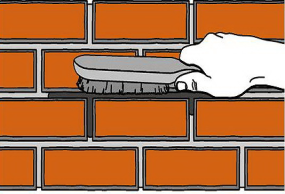 Молоток Зубило Щетка Кисть Поверхность должна быть чистой и иметь необходимую шероховатость.2.Подготовка раствора 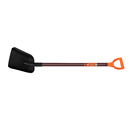 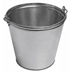 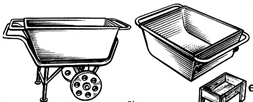 Штукатурный ящикВедроЛопата Кельма После тщательного перемешивания раствора лопатой он должен не расслаиваться и быть удобоукладываемым.3.Нанесение обрызга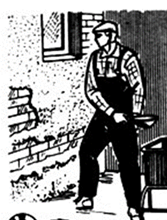 КовшШтукатурная   лопаткаСоколТолщина обрызга не должна превышать 3 -5 мм.  Слой обрызга  не разравнивается. Толстые наплывы раствора можно срезать штукатурной лопаткой.4.Нанесение грунта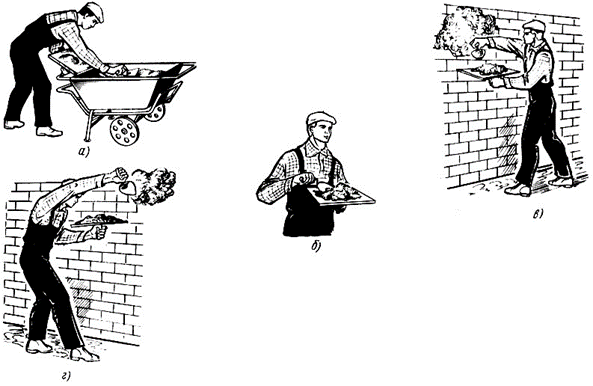 Ковш Штукатурная   лопаткаСокол Грунт выравнивает штукатурку. Толщина грунта не должна превышать 7 мм.Общий слой штукатурного намёта должен быть до 12 мм.5.Разравнивание грунта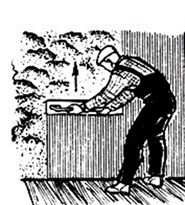 Полутерок Правило  Оштукатуренная поверхность должна быть ровной и готовой к затирке.6.Контроль ровности оштукатуренной поверхности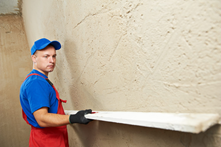 Правило При проверке выравненного слоя грунта правилом поверхность должна быть ровной и готовой к затирке. При наличии  неровностей  исправить дефект.7.Затирка 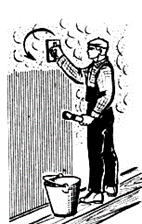 ТеркаКисть  Затирка выполняется теркой против часовой стрелки.8.Контроль качестваштукатурки  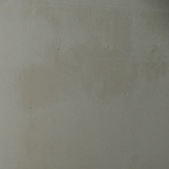 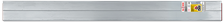   Правило При визуальном осмотре на оштукатуренной поверхности не должно быть следов от терки. При проверке двухметровым правилом допускается не более 3 неровностей глубиной или высотой до 5мм. 